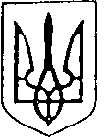 Україна Більшівцівська  селищна  радаV сесія VIІI скликання(друге пленарне засідання)РІШЕННЯвід 06  червня 2021 року                                                              смт. Більшівці№ 1016Про встановлення ставок та пільг зі сплати податку на нерухоме майно, відмінне від земельної ділянкиКеруючись статтею 266 Податкового кодексу України, пунктом 24 частини першої статті 26 Закону України "Про місцеве самоврядування в Україні", Постановою Кабінету Міністрів України від 24.05.2017 №483, селищна рада вирішила:1. Установити на території Більшівцівської селищної територіальної  громади ставки  податку на нерухоме майно, відмінне від земельної ділянки (додаток 1).2. Установити на території Більшівцівської селищної територіальної  громади пільги для фізичних та юридичних осіб, надані відповідно до підпункту 266.4.2 пункту 266.4 статті 266 Податкового кодексу України (додаток 2).3. Затвердити Положення про податок на нерухоме майно, відмінне від земельної ділянки на території Більшівцівської селищної територіальної  громади (додаток 3).5. Дане рішення набирає чинності з 01.01.2022 року.6. Рішення двадцять восьмої сесії Більшівцівської селищної ради об’єднаної територіальної громади від 03.07.2020 року «Про продовження терміну дії  на 2021 рік  рішення двадцять першої сесії селищної ради сьомого скликання від 27 червня 2019 рік «Про встановлення ставок та пільг  із сплати  податку на нерухоме майно, відмінне від земельної ділянки на 2020 рік» вважати таким, що з 01.01.2022 року втратило чинність.6. Керуючій справами (секретарю виконавчого комітету) (О.Костів) оприлюднити дане рішення на офіційному сайті селищної ради https://bilshivcivskagromada.if.gov.ua7. Відділу економіки та соціального захисту селищної  ради (О.Бігановська) надіслати в десятиденний строк з дня оприлюднення копію рішення до ГУ ДФС в Івано-Франківській області, для врахування при здійсненні адміністрування місцевих податків  і зборів.8. Контроль за виконанням рішення покласти на постійну комісію з питань планування, фінансів, бюджету та соціально-економічного розвитку (М.Станіславський) та постійну комісію постійну комісію з питань житлово-комунального господарства, комунальної власності, містобудування, будівництва, земельних відносин та охорони природи (Ю.Гладковський).Селищний голова                                                   Василь СаноцькийДодаток 1 до рішення про встановлення ставок                                                                                та пільг із податку на нерухоме майно, відмінне від земельної ділянкиЗАТВЕРДЖЕНОрішенням Більшівцівської селищної радивід 06 червня 2021 р. № 1016Ставкиподатку на нерухоме майно, відмінне від земельної ділянкиСтавки встановлюються та вводяться в дію з 01.01.2022 року. Адміністративно-територіальні одиниці або населені пункти, або території територіальних громад, на які поширюється дія рішення ради:__________1 У разі встановлення ставок податку, відмінних на територіях різних населених пунктів адміністративно-територіальної одиниці, за кожним населеним пунктом ставки затверджуються окремими додатками.2 Класифікація будівель та споруд, код та найменування зазначаються відповідно до Державного класифікатора будівель та споруд ДК 018-2000, затвердженого наказом Держстандарту від 17 серпня 2000 р. № 507.3 Ставки податку встановлюються з урахуванням норм підпункту 12.3.7 пункту 12.3 статті 12, пункту 30.2 статті 30, пункту 266.2 статті 266 Податкового кодексу України і зазначаються десятковим дробом з трьома (у разі потреби чотирма) десятковими знаками після коми. 4 У разі визначення у рішенні про оподаткування податком на нерухоме майно, відмінне від земельної ділянки, зон адміністративно-територіальної одиниці, щодо якої приймається рішення, ставки встановлюються залежно від зони. Без урахування зони ставки зазначаються у графі “1 зона”. 5 Об’єкти нерухомості, що класифікуються за цим підкласом, звільняються/можуть звільнятися повністю або частково від оподаткування податком на нерухоме майно, відмінне від земельної ділянки, відповідно до норм підпункту 266.2.2 пункту 266.2 та пункту 266.4 статті 266 Податкового кодексу України.Додаток 2   до рішення про встановлення ставок                                                                           та пільг із податку на нерухоме майно, відмінне від земельної ділянкиЗАТВЕРДЖЕНОрішенням Більшівцівської селищної радивід 06 червня 2021 р. № 1016ПЕРЕЛІК
пільг для фізичних та юридичних осіб, наданих відповідно до підпункту 266.4.2 пункту 266.4 статті 266 Податкового кодексу України, із сплати податку на нерухоме майно, відмінне від земельної ділянки1Пільги встановлюються на 2022 рік та вводяться в дію з 01.01.2022 року.Адміністративно-територіальні одиниці або населені пункти, або території територіальних громад, на які поширюється дія рішення ради:_____1 Пільги визначаються з урахуванням норм підпункту 12.3.7 пункту 12.3 статті 12, пункту 30.2 статті 30, пункту 266.2 статті 266 Податкового кодексу України. У разі встановлення пільг, відмінних на територіях різних населених пунктів адміністративно-територіальної одиниці, за кожним населеним пунктом пільгиДодаток 3до рішення про встановлення ставок                                                                                та пільг із податку на нерухоме майно, відмінне від земельної ділянкиЗАТВЕРДЖЕНОрішенням Більшівцівської селищної радивід 06 червня 2021 р. № 1016П о л о ж е н н япро податок на нерухоме майно, відмінне від земельної ділянкина території Більшівцівської селищної територіальної громади1. Загальні положення.1.1. Податок на нерухоме майно, відмінне від земельної ділянки встановлюється на підставі ст.266 Податкового кодексу України .2. Платники податку.2.1. Платниками податку є фізичні та юридичні особи, в тому числі нерезиденти, які є власниками об’єктів житлової та/або нежитлової нерухомості. 2.2. Визначення платників податку в разі перебування об’єктів житлової та/або нежитлової нерухомості у спільній частковій або спільній сумісній власності кількох осіб: а) якщо об’єкт житлової та/або нежитлової нерухомості перебуває у спільній частковій власності кількох осіб, платником податку є кожна з цих осіб за належну їй частку; б) якщо об’єкт житлової та/або нежитлової нерухомості перебуває у спільній сумісній власності кількох осіб, але не поділений в натурі, платниками податку є одна з таких осіб-власників, визначена за їх згодою, якщо інше не встановлено судом; в) якщо об’єкт житлової та/або нежитлової нерухомості перебуває у спільній сумісній власності кількох осіб і поділений між ними в натурі, платником податку є кожна з цих осіб за належну їй частку. 3. Об'єкт оподаткування3.1. Об’єктом оподаткування є об’єкт житлової та нежитлової нерухомості, в тому числі його частка.3.2. Не є об'єктом оподаткування:а) об’єкти житлової та нежитлової нерухомості, які перебувають у власності органів державної влади, органів місцевого самоврядування, а також організацій, створених ними в установленому порядку, що повністю утримуються за рахунок відповідного державного бюджету чи місцевого бюджету і є неприбутковими (їх спільній власності);б) об’єкти житлової та нежитлової нерухомості, які розташовані в зонах відчуження та безумовного (обов’язкового) відселення, визначені законом, в тому числі їх частки;в)  будівлі дитячих будинків сімейного типу;г)  гуртожитки;ґ) житлова нерухомість непридатна для проживання, у тому числі у зв’язку з аварійним станом, визнана такою згідно з рішенням сільської, селищної, міської ради або ради об’єднаної територіальної громади, що створена згідно із законом та перспективним планом формування територій громад;д) об’єкти житлової нерухомості, в тому числі їх частки, що належать дітям-сиротам, дітям, позбавленим батьківського піклування, та особам з їх числа, визнаним такими відповідно до закону, дітям з інвалідністю, які виховуються одинокими матерями (батьками), але не більше одного такого об’єкта на дитину;е) об’єкти нежитлової нерухомості, які використовуються суб’єктами господарювання малого та середнього бізнесу, що провадять свою діяльність в малих архітектурних формах та на ринках;є) будівлі промисловості, зокрема виробничі корпуси, цехи, складські приміщення промислових підприємств;ж) будівлі, споруди сільськогосподарських товаровиробників (юридичних та фізичних осіб), віднесені до класу "Будівлі сільськогосподарського призначення, лісівництва та рибного господарства" (код 1271) Державного класифікатора будівель та споруд ДК 018-2000, та не здаються їх власниками в оренду, лізинг, позичку;з) об’єкти житлової та нежитлової нерухомості, які перебувають у власності громадських організацій інвалідів та їх підприємств;и) об’єкти нерухомості, що перебувають у власності релігійних організацій, статути (положення) яких зареєстровано у встановленому законом порядку, та використовуються виключно для забезпечення їхньої статутної діяльності, включаючи ті, в яких здійснюють діяльність засновані такими релігійними організаціями добродійні заклади (притулки, інтернати, лікарні тощо), крім об’єктів нерухомості, в яких здійснюється виробнича та/або господарська діяльність;і) будівлі дошкільних та загальноосвітніх навчальних закладів незалежно від форми власності та джерел фінансування, що використовуються для надання освітніх послуг;ї) об’єкти нежитлової нерухомості державних та комунальних дитячих санаторно-курортних закладів та закладів оздоровлення та відпочинку дітей, а також дитячих санаторно-курортних закладів та закладів оздоровлення і відпочинку дітей, які знаходяться на балансі підприємств, установ та організацій, які є неприбутковими і внесені контролюючим органом до Реєстру неприбуткових установ та організацій. У разі виключення з Реєстру неприбуткових установ та організацій декларація подається платником податку протягом 30 календарних днів з дня виключення, а податок сплачується починаючи з місяця, наступного за місяцем, в якому відбулося виключення з Реєстру неприбуткових установ та організацій;й) об’єкти нежитлової нерухомості державних та комунальних центрів олімпійської підготовки, шкіл вищої спортивної майстерності, центрів фізичного здоров’я населення, центрів з розвитку фізичної культури і спорту інвалідів, дитячо-юнацьких спортивних шкіл, а також центрів олімпійської підготовки, шкіл вищої спортивної майстерності, дитячо-юнацьких спортивних шкіл і спортивних споруд всеукраїнських фізкультурно-спортивних товариств, їх місцевих осередків та відокремлених підрозділів, що є неприбутковими та включені до Реєстру неприбуткових установ та організацій. У разі виключення таких установ та організацій з Реєстру неприбуткових установ та організацій декларація подається платником податку протягом 30 календарних днів з дня виключення, а податок сплачується починаючи з місяця, наступного за місяцем, в якому відбулося виключення з Реєстру неприбуткових установ та організацій;к) об’єкти нежитлової нерухомості баз олімпійської та параолімпійської підготовки. Перелік таких баз затверджується Кабінетом Міністрів України;л) об’єкти житлової нерухомості, які належать багатодітним або прийомним сім’ям, у яких виховується п’ять та більше дітей.4. База оподаткування.4.1. Базою оподаткування є загальна площа об'єкта житлової та нежитлової нерухомості, в т.ч. його часток. 4.2. База оподаткування об'єктів житлової та нежитлової нерухомості, в тому числі їх часток, які перебувають у власності фізичних осіб, обчислюється контролюючим органом на підставі даних Державного реєстру речових прав на нерухоме майно, що безоплатно надаються органами державної реєстрації прав на нерухоме майно та/або на підставі оригіналів відповідних документів платника податків, зокрема документів на право власності.4.3. База оподаткування об'єктів житлової та нежитлової нерухомості, в тому числі їх часток, що перебувають у власності юридичних осіб, обчислюється такими особами самостійно виходячи з загальної площі кожного окремого об'єкта оподаткування на підставі документів, що підтверджують право власності на такий об'єкт. 5. Пільги із сплати податку.5.1. База оподаткування об’єкта/об’єктів житлової нерухомості, в тому числі їх часток, що перебувають у власності фізичної особи - платника податку, зменшується:а) для квартири/квартир незалежно від їх кількості - на 60 кв. метрівб) для будинку/будинків незалежно від їх кількості - на 120 кв. метрівв) для різних типів об’єктів житлової нерухомості, в тому числі їх часток (у разі одночасного перебування у власності платника податку квартири/квартир та житлового будинку/будинків, у тому числі їх часток), - на 180 кв. метрівТаке зменшення надається один раз за кожний базовий податковий (звітний) період (рік).5.2. Від сплати податку на всі об’єкти житлової та нежитлової нерухомості звільняються фізичні особи:        - особи з інваліністю першої і другої  групи;- фізичні особи, які виховують трьох і більше дітей віком до 18 років;- пенсіонери (за віком);- фізичні особи, визнані законом особами, які постраждали внаслідок Чорнобильської катастрофи;- учасники антитерористичної операції (операції об’єднаних сил);6. Ставка податку.6.1. Ставки податку для об’єктів житлової та/або нежитлової  нерухомості, що перебуває у власності фізичних та юридичних осіб, встановлюється рішенням Більшівцівської селищної ради, залежно від типів таких об’єктів нерухомості у розмірі, що не перевищує 1,5 відсотка розміру мінімальної заробітної плати, встановленої законом на 1 січня звітного (податкового) року, за 1 квадратний метр бази оподаткування.Базовий податковий (звітний) період дорівнює календарному року. 8. Порядок обчислення суми податку.8.1. Обчислення суми податку з об’єкта/об’єктів житлової нерухомості, які перебувають у власності фізичних осіб, здійснюється контролюючим органом у такому порядку:а) за наявності у власності платника податку одного об’єкта житлової нерухомості, в тому числі його частки, податок обчислюється, виходячи з бази оподаткування, зменшеної відповідно до підпунктів "а", "б", або "в"  пункту 5 цього Положення з неоподатковуваної площі таких об’єктів та відповідної ставки податку;б) за наявності у власності платника податку більше одного об’єкта житлової нерухомості одного типу, в тому числі їх часток, податок обчислюється виходячи із сумарної загальної площі таких об’єктів, зменшеної відповідно до підпунктів "а" або "б" пункту 5 цього Положення з неоподатковуваної площі таких об’єктів та відповідної ставки податку;в) за наявності у власності платника податку об’єктів житлової нерухомості різних видів, у тому числі їх часток, податок обчислюється виходячи із сумарної загальної площі таких об’єктів, зменшеної відповідно до підпункту "в" пункту 5 цього Положення з неоподатковуваної площі таких об’єктів та відповідної ставки податку;г) сума податку, обчислена з урахуванням підпунктів «б» і «в» цього підпункту, розподіляється контролюючим органом пропорційно до питомої ваги загальної площі кожного з об’єктів житлової нерухомості.д) за наявності у власності платника податку об’єкта (об’єктів) житлової нерухомості, в тому числі  його частки, що перебуває у власності фізичної чи юридичної особи – платника податку, загальна площа якого перевищує 300 кв.м. (для квартири) та/або 500 кв.м. (для будинку), сума податку, розрахована відповідно до підпунктів «а» - «г» цього підпункту, збільшується на 25 000,00 грн. на рік за кожен такий об’єкт житлової нерухомості (його частку).Обчислення суми податку з об’єкта/об’єктів нежитлової нерухомості, які перебувають у власності фізичних осіб, здійснюється контролюючим органом за місцем податкової адреси (місцем реєстрації) власника такої нерухомості виходячи із  загальної площі кожного з об’єктів нежитлової нерухомості та відповідної ставки податку.8.2. Податкове/податкові повідомлення-рішення про сплату суми/сум податку, обчисленого згідно з підпунктом 8.1 пункту 8 цього Положення, та відповідні платіжні реквізити, зокрема, органів місцевого самоврядування за місцезнаходженням кожного з об’єктів житлової та/або нежитлової нерухомості, надсилаються (вручаються) платнику податку контролюючим органом за місцем його податкової адреси (місцем реєстрації) до 1 липня року, що настає за базовим податковим (звітним) періодом (роком). Щодо новоствореного (нововведеного) об’єкта житлової та/або нежитлової нерухомості податок сплачується фіз. особою-платником починаючи з місяця, в якому виникло право власності на такий об’єкт.Контролюючі органи  в десятиденний строк інформують відповідні контролюючі органи за місцезнаходженням об’єктів житлової та/або нежитлової нерухомості про надіслані (вручені) платнику податку податкові повідомлення-рішення про сплату податку у порядку, встановленому центральним органом виконавчої влади, що забезпечує формування та реалізує державну податкову і митну політику.Нарахування податку та надсилання (вручення) податкових повідомлень-рішень про сплату податку фізичним особам  нерезидентам здійснюють контролюючі органи  за місцезнаходженням об’єктів житлової та/або нежитлової нерухомості, що перебувають у власності таких нерезидентів.8.3. Платники податку мають право звернутися з письмовою заявою до контролюючого органу для проведення звірки даних щодо:- об’єктів житлової та/або нежитлової нерухомості, в тому числі їх часток, що перебувають у власності платника податку;- розміру загальної площі об’єктів житлової та/або нежитлової нерухомості, що перебувають у власності платника податку;- права на користування пільгою із сплати податку; - розміру ставки податку; - нарахованої суми податку.У разі виявлення розбіжностей між даними контролюючих органів та даними, підтвердженими платником податку на підставі оригіналів відповідних документів, зокрема документів на право власності, контролюючий орган  проводить перерахунок суми податку і надсилає (вручає) йому нове податкове повідомлення-рішення. Попереднє податкове повідомлення-рішення вважається скасованим (відкликаним).8.4.Органи державної реєстрації прав на нерухоме майно, а також органи, що здійснюють реєстрацію місця проживання фізичних осіб, зобов’язані щоквартально у   15-денний строк після закінчення податкового (звітного) кварталу подавати контролюючим органам відомості, необхідні для розрахунку податку, за місцем розташування такого об’єкта нерухомого майна станом на перше число відповідного кварталу в порядку, визначеному Кабінетом Міністрів України. 8.5. Платники податку  юридичні особи самостійно обчислюють суму податку станом на 1 січня звітного року і до 20 лютого цього ж року подають контролюючому органу за місцезнаходженням об’єкта / об’єктів оподаткування декларацію за формою, встановленою у порядку, передбаченому статтею 46 Податкового Кодексу України, з розбивкою річної суми рівними частками поквартально. Щодо новоствореного (нововведеного) об’єкта житлової та/або нежитлової нерухомості декларація юридичною особою  платником подається протягом 30 календарних днів з дня виникнення права власності на такий об’єкт, а податок сплачується починаючи з місяця, в якому виникло право власності на такий об’єкт.9. Порядок обчислення сум податку в разі зміни власника об’єкта оподаткування податком.9.1. У разі переходу права власності на об'єкт оподаткування від одного власника до іншого протягом календарного року податок обчислюється для попереднього власника за період з 1 січня цього року до початку того місяця, в якому він втратив право власності на зазначений об'єкт оподаткування, а для нового власника - починаючи з місяця, в якому виникло право власності.9.2. Контролюючий орган надсилає податкове повідомлення-рішення новому власнику після отримання інформації про перехід права власності.10. Порядок сплати податку.10.1. Податок сплачується за місцем розташування об’єкта оподаткування і зараховується до відповідного місцевого бюджету згідно з положеннями Бюджетного кодексу України.11. Строки сплати податку. 11.1 Податкове зобов’язання за звітний рік з податку сплачується:а) фізичними особами  протягом 60 днів з дня вручення податкового повідомлення-рішення;б) юридичними особами  авансовими внесками щокварталу до 30 числа місяця, що наступає за звітним кварталом, які відображаються в річній податковій декларації.12. Податковий обов’язок.12.1. Податковим обов’язком визначається обов’язок платника сплатити суму податку в порядку і строки, визначені Податковим Кодексом України та цим Положенням.12.2. Податковий обов’язок виникає у платника за кожним податком і збором.12.3. Податковий обов’язок є безумовним і першочерговим стосовно інших неподаткових обов’язків платника податків, крім випадків передбачених Податковим Кодексом України.12.4. Виконання податкового обов’язку може здійснюватися платником податку самостійно або за допомогою свого представника чи податкового агента.12.5. Відповідальність за невиконання або неналежне виконання податкового обов’язку несе платник податків, крім випадків, визначених Податковим Кодексом України. Секретар ради							Олександра ВітовськаКод згідно з КАТОТТГКод 
згідно з КОАТУУКатегоріяНайменування населеного пункту територіальної громадиUA260400100100733612621255300TБільшівціБільшівціUA260400100200968152621282401CДитятинUA260400100300107922621283001CЖалибориUA260400100400957812621285102CЗагір’я-КукільницькеUA260400100500358512621287001CКінашівUA260400100600190722621285101CКукільникиUA260400100700927322621285201CКурівUA260400100800753392621282402CНабережнеUA260400100900888572621285601CНараївкаUA260400101000107372621285801CНові СкоморохиUA260400101100906842621285802CПідшумлянціUA260400101200587202621285901CПоділляUA260400101300465722621255301CСлобідка БільшівцівськаUA260400101400809592621285803CСтарі СкоморохиUA260400101500430892621282403CХохонівUA260400101600570762621287601CЯблунівКласифікація будівель та споруд2Класифікація будівель та споруд2Ставки податку3 за 1 кв. метр
(відсотків розміру мінімальної заробітної плати)Ставки податку3 за 1 кв. метр
(відсотків розміру мінімальної заробітної плати)Ставки податку3 за 1 кв. метр
(відсотків розміру мінімальної заробітної плати)Ставки податку3 за 1 кв. метр
(відсотків розміру мінімальної заробітної плати)Ставки податку3 за 1 кв. метр
(відсотків розміру мінімальної заробітної плати)Ставки податку3 за 1 кв. метр
(відсотків розміру мінімальної заробітної плати)код2найменування2для юридичних осібдля юридичних осібдля юридичних осібдля фізичних осібдля фізичних осібдля фізичних осібкод2найменування21 зона42 зона43 зона41 зона42 зона43 зона411Будівлі житловіБудівлі житловіБудівлі житловіБудівлі житловіБудівлі житловіБудівлі житловіБудівлі житлові111Будинки одноквартирніБудинки одноквартирніБудинки одноквартирніБудинки одноквартирніБудинки одноквартирніБудинки одноквартирніБудинки одноквартирні1110Будинки одноквартирні5Будинки одноквартирні5Будинки одноквартирні5Будинки одноквартирні5Будинки одноквартирні5Будинки одноквартирні5Будинки одноквартирні51110.1 Будинки одноквартирні масової забудови 1,0000,3001110.2 Котеджі та будинки одноквартирні підвищеної комфортності 1,0000,3001110.3 Будинки садибного типу 1,0000,3001110.4 Будинки дачні та садові 1,0000,500112 Будинки з двома та більше квартирамиБудинки з двома та більше квартирамиБудинки з двома та більше квартирамиБудинки з двома та більше квартирамиБудинки з двома та більше квартирамиБудинки з двома та більше квартирамиБудинки з двома та більше квартирами1121 Будинки з двома квартирами5Будинки з двома квартирами5Будинки з двома квартирами5Будинки з двома квартирами5Будинки з двома квартирами5Будинки з двома квартирами5Будинки з двома квартирами51121.1 Будинки двоквартирні масової забудови 1,0000,5001121.2 Котеджі та будинки двоквартирні підвищеної комфортності 1,0000,5001122 Будинки з трьома та більше квартирами5Будинки з трьома та більше квартирами5Будинки з трьома та більше квартирами5Будинки з трьома та більше квартирами5Будинки з трьома та більше квартирами5Будинки з трьома та більше квартирами5Будинки з трьома та більше квартирами51122.1 Будинки багатоквартирні масової забудови 1,0000,5001122.2 Будинки багатоквартирні підвищеної комфортності, індивідуальні 1,0000,5001122.3 Будинки житлові готельного типу 1,0000,500113 Гуртожитки5Гуртожитки5Гуртожитки5Гуртожитки5Гуртожитки5Гуртожитки5Гуртожитки51130.1 Гуртожитки для робітників та службовців1,0000,5001130.2 Гуртожитки для студентів вищих навчальних закладів5 - -1130.3 Гуртожитки для учнів навчальних закладів5 - -1130.4 Будинки-інтернати для людей похилого віку та інвалідів5 - -1130.5 Будинки дитини та сирітські будинки5 - -1130.6 Будинки для біженців, притулки для бездомних5 - -1130.9 Будинки для колективного проживання інші 1,0000,50012 Будівлі нежитловіБудівлі нежитловіБудівлі нежитловіБудівлі нежитловіБудівлі нежитловіБудівлі нежитловіБудівлі нежитлові121 Готелі, ресторани та подібні будівліГотелі, ресторани та подібні будівліГотелі, ресторани та подібні будівліГотелі, ресторани та подібні будівліГотелі, ресторани та подібні будівліГотелі, ресторани та подібні будівліГотелі, ресторани та подібні будівлі1211 Будівлі готельніБудівлі готельніБудівлі готельніБудівлі готельніБудівлі готельніБудівлі готельніБудівлі готельні1211.1 Готелі 1,0001,0001211.2 Мотелі 1,0001,0001211.3 Кемпінги 1,0001,0001211.4 Пансіонати 1,0001,0001211.5 Ресторани та бари 1,0001,0001212 Інші будівлі для тимчасового проживанняІнші будівлі для тимчасового проживанняІнші будівлі для тимчасового проживанняІнші будівлі для тимчасового проживанняІнші будівлі для тимчасового проживанняІнші будівлі для тимчасового проживанняІнші будівлі для тимчасового проживання1212.1 Туристичні бази та гірські притулки 1,0001,0001212.2 Дитячі та сімейні табори відпочинку 1,0001,0001212.3 Центри та будинки відпочинку 1,0001,0001212.9 Інші будівлі для тимчасового проживання, не класифіковані раніше 0,5000, 050122Будівлі офісніБудівлі офісніБудівлі офісніБудівлі офісніБудівлі офісніБудівлі офісніБудівлі офісні1220 Будівлі офісні5Будівлі офісні5Будівлі офісні5Будівлі офісні5Будівлі офісні5Будівлі офісні5Будівлі офісні51220.1 Будівлі органів державного та місцевого управління50,100   -1220.2 Будівлі фінансового обслуговування 1,0001,0001220.3 Будівлі органів правосуддя5    -    -1220.4 Будівлі закордонних представництв5    -    -1220.5 Адміністративно-побутові будівлі промислових підприємств 1,0000,5001220.9 Будівлі для конторських та адміністративних цілей інші 1,0000,500123 Будівлі торговельніБудівлі торговельніБудівлі торговельніБудівлі торговельніБудівлі торговельніБудівлі торговельніБудівлі торговельні1230 Будівлі торговельніБудівлі торговельніБудівлі торговельніБудівлі торговельніБудівлі торговельніБудівлі торговельніБудівлі торговельні1230.1 Торгові центри, універмаги, магазини 0,5000,5001230.2 Криті ринки, павільйони та зали для ярмарків50,5000,5001230.3 Станції технічного обслуговування автомобілів 0,5001,0001230.4 Їдальні, кафе, закусочні тощо 0,5000,5001230.5 Бази та склади підприємств торгівлі і громадського харчування 0,5000,5001230.6 Будівлі підприємств побутового обслуговування 0,5000,5001230.9 Будівлі торговельні інші 0,5000,500124Будівлі транспорту та засобів зв’язкуБудівлі транспорту та засобів зв’язкуБудівлі транспорту та засобів зв’язкуБудівлі транспорту та засобів зв’язкуБудівлі транспорту та засобів зв’язкуБудівлі транспорту та засобів зв’язкуБудівлі транспорту та засобів зв’язку1241 Вокзали, аеровокзали, будівлі засобів зв’язку та пов’язані з ними будівліВокзали, аеровокзали, будівлі засобів зв’язку та пов’язані з ними будівліВокзали, аеровокзали, будівлі засобів зв’язку та пов’язані з ними будівліВокзали, аеровокзали, будівлі засобів зв’язку та пов’язані з ними будівліВокзали, аеровокзали, будівлі засобів зв’язку та пов’язані з ними будівліВокзали, аеровокзали, будівлі засобів зв’язку та пов’язані з ними будівліВокзали, аеровокзали, будівлі засобів зв’язку та пов’язані з ними будівлі1241.1 Автовокзали та інші будівлі автомобільного транспорту 0,5000,0501241.2 Вокзали та інші будівлі залізничного транспорту 0,5000,0501241.3 Будівлі міського електротранспорту 0,5000,0501241.4 Аеровокзали та інші будівлі повітряного транспорту 0,5000,0501241.5 Морські та річкові вокзали, маяки та пов’язані з ними будівлі 0,5000,0501241.6 Будівлі станцій підвісних та канатних доріг 0,5000,0501241.7 Будівлі центрів радіо- та телевізійного мовлення, телефонних станцій, телекомунікаційних центрів тощо 0,5000,0501241.8 Ангари для літаків, локомотивні, вагонні, трамвайні та тролейбусні депо 0,5000,0501241.9 Будівлі транспорту та засобів зв’язку інші 0,5000,0501242 ГаражіГаражіГаражіГаражіГаражіГаражіГаражі1242.1 Гаражі наземні 0,1000,0301242.2 Гаражі підземні 0,1000,0301242.3 Стоянки автомобільні криті 0,1000,0301242.4 Навіси для велосипедів 0,1000,030125 Будівлі промислові та складиБудівлі промислові та складиБудівлі промислові та складиБудівлі промислові та складиБудівлі промислові та складиБудівлі промислові та складиБудівлі промислові та склади1251 Будівлі промислові5Будівлі промислові5Будівлі промислові5Будівлі промислові5Будівлі промислові5Будівлі промислові5Будівлі промислові51251.1 Будівлі підприємств машинобудування та металообробної промисловості5   -  -1251.2 Будівлі підприємств чорної металургії5  -   -1251.3 Будівлі підприємств хімічної та нафтохімічної промисловості5  - -1251.4 Будівлі підприємств легкої промисловості5  - -1251.5 Будівлі підприємств харчової промисловості50,3000,3001251.6 Будівлі підприємств медичної та мікробіологічної промисловості5 - -1251.7 Будівлі підприємств лісової, деревообробної та целюлозно-паперової промисловості50,3000,3001251.8 Будівлі підприємств будівельної індустрії, будівельних матеріалів та виробів, скляної та фарфоро-фаянсової промисловості5 - -1251.9 Будівлі інших промислових виробництв, включаючи поліграфічне50,3000,3001252 Резервуари, силоси та складиРезервуари, силоси та складиРезервуари, силоси та складиРезервуари, силоси та складиРезервуари, силоси та складиРезервуари, силоси та складиРезервуари, силоси та склади1252.1 Резервуари для нафти, нафтопродуктів та газу 0,3000,3001252.2 Резервуари та ємності інші 0,3000,3001252.3 Силоси для зерна 0,3000,3001252.4 Силоси для цементу та інших сипучих матеріалів 0,3000,3001252.5 Склади спеціальні товарні 0,3000,3001252.6 Холодильники 0,3000,3001252.7 Складські майданчики 0,3000,3001252.8 Склади універсальні 0,3000,3001252.9 Склади та сховища інші50,3000,300126 Будівлі для публічних виступів, закладів освітнього, медичного та оздоровчого призначенняБудівлі для публічних виступів, закладів освітнього, медичного та оздоровчого призначенняБудівлі для публічних виступів, закладів освітнього, медичного та оздоровчого призначенняБудівлі для публічних виступів, закладів освітнього, медичного та оздоровчого призначенняБудівлі для публічних виступів, закладів освітнього, медичного та оздоровчого призначенняБудівлі для публічних виступів, закладів освітнього, медичного та оздоровчого призначенняБудівлі для публічних виступів, закладів освітнього, медичного та оздоровчого призначення1261 Будівлі для публічних виступівБудівлі для публічних виступівБудівлі для публічних виступівБудівлі для публічних виступівБудівлі для публічних виступівБудівлі для публічних виступівБудівлі для публічних виступів1261.1 Театри, кінотеатри та концертні зали 0,5000,0501261.2 Зали засідань та багатоцільові зали для публічних виступів 0,5000,0501261.3 Цирки 0,5000,0501261.4 Казино, ігорні будинки 0,5000,0501261.5 Музичні та танцювальні зали, дискотеки 0,5000,0501261.9 Будівлі для публічних виступів інші 0,5000,0501262 Музеї та бібліотекиМузеї та бібліотекиМузеї та бібліотекиМузеї та бібліотекиМузеї та бібліотекиМузеї та бібліотекиМузеї та бібліотеки1262.1 Музеї та художні галереї5 - -1262.2 Бібліотеки, книгосховища5  - -1262.3 Технічні центри 0,5000,0501262.4 Планетарії5--1262.5 Будівлі архівів5--1262.6 Будівлі зоологічних та ботанічних садів5--1263 Будівлі навчальних та дослідних закладівБудівлі навчальних та дослідних закладівБудівлі навчальних та дослідних закладівБудівлі навчальних та дослідних закладівБудівлі навчальних та дослідних закладівБудівлі навчальних та дослідних закладівБудівлі навчальних та дослідних закладів1263.1 Будівлі науково-дослідних та проектно-вишукувальних установ 0,5000,0501263.2 Будівлі вищих навчальних закладів 0,5000,0501263.3 Будівлі шкіл та інших середніх навчальних закладів50,1000,1001263.4 Будівлі професійно-технічних навчальних закладів5--1263.5 Будівлі дошкільних та позашкільних навчальних закладів50,1000,1001263.6 Будівлі спеціальних навчальних закладів для дітей з особливими потребами50,1000,1001263.7 Будівлі закладів з фахової перепідготовки 0,5000,0501263.8 Будівлі метеорологічних станцій, обсерваторій50,1000,1001263.9 Будівлі освітніх та науково-дослідних закладів інші50,1000,1001264 Будівлі лікарень та оздоровчих закладівБудівлі лікарень та оздоровчих закладівБудівлі лікарень та оздоровчих закладівБудівлі лікарень та оздоровчих закладівБудівлі лікарень та оздоровчих закладівБудівлі лікарень та оздоровчих закладівБудівлі лікарень та оздоровчих закладів1264.1 Лікарні багатопрофільні територіального обслуговування, навчальних закладів50,1000,1001264.2 Лікарні профільні, диспансери50,1000,1001264.3 Материнські та дитячі реабілітаційні центри, пологові будинки50,1000,1001264.4 Поліклініки, пункти медичного обслуговування та консультації50,1000,1001264.5 Шпиталі виправних закладів, в’язниць та Збройних Сил50,1000,1001264.6 Санаторії, профілакторії та центри функціональної реабілітації50,1000,1001264.9 Заклади лікувально-профілактичні та оздоровчі інші50,1000,1001265 Зали спортивні5Зали спортивні5Зали спортивні5Зали спортивні5Зали спортивні5Зали спортивні5Зали спортивні51265.1 Зали гімнастичні, баскетбольні, волейбольні, тенісні тощо 0,1000,1001265.2 Басейни криті для плавання --1265.3 Хокейні та льодові стадіони криті --1265.4 Манежі легкоатлетичні --1265.5 Тири 0,1000,1001265.9 Зали спортивні інші 0,1000,100127 Будівлі нежитлові іншіБудівлі нежитлові іншіБудівлі нежитлові іншіБудівлі нежитлові іншіБудівлі нежитлові іншіБудівлі нежитлові іншіБудівлі нежитлові інші1271 Будівлі сільськогосподарського призначення, лісівництва та рибного господарства5Будівлі сільськогосподарського призначення, лісівництва та рибного господарства5Будівлі сільськогосподарського призначення, лісівництва та рибного господарства5Будівлі сільськогосподарського призначення, лісівництва та рибного господарства5Будівлі сільськогосподарського призначення, лісівництва та рибного господарства5Будівлі сільськогосподарського призначення, лісівництва та рибного господарства5Будівлі сільськогосподарського призначення, лісівництва та рибного господарства51271.1 Будівлі для тваринництва50,1000,1001271.2 Будівлі для птахівництва50,1000,1001271.3 Будівлі для зберігання зерна50,1000,1001271.4 Будівлі силосні та сінажні50,1000,1001271.5 Будівлі для садівництва, виноградарства та виноробства50,1000,1001271.6 Будівлі тепличного господарства50,1000,1001271.7 Будівлі рибного господарства50,1000,1001271.8 Будівлі підприємств лісівництва та звірівництва50,1000,1001271.9 Будівлі сільськогосподарського призначення інші50,1000,1001272 Будівлі для культової та релігійної діяльності5Будівлі для культової та релігійної діяльності5Будівлі для культової та релігійної діяльності5Будівлі для культової та релігійної діяльності5Будівлі для культової та релігійної діяльності5Будівлі для культової та релігійної діяльності5Будівлі для культової та релігійної діяльності51272.1 Церкви, собори, костьоли, мечеті, синагоги тощо50,100-1272.2 Похоронні бюро та ритуальні зали 0,5000,0501272.3 Цвинтарі та крематорії50,100-1273 Пам’ятки історичні та такі, що охороняються державою5Пам’ятки історичні та такі, що охороняються державою5Пам’ятки історичні та такі, що охороняються державою5Пам’ятки історичні та такі, що охороняються державою5Пам’ятки історичні та такі, що охороняються державою5Пам’ятки історичні та такі, що охороняються державою5Пам’ятки історичні та такі, що охороняються державою51273.1 Пам’ятки історії та архітектури50,1000,1001273.2 Археологічні розкопки, руїни та історичні місця, що охороняються державою50,1000,1001273.3 Меморіали, художньо-декоративні будівлі, статуї50,1000,1001274 Будівлі інші, не класифіковані раніше5Будівлі інші, не класифіковані раніше5Будівлі інші, не класифіковані раніше5Будівлі інші, не класифіковані раніше5Будівлі інші, не класифіковані раніше5Будівлі інші, не класифіковані раніше5Будівлі інші, не класифіковані раніше51274.1 Казарми Збройних Сил50,1000,1001274.2 Будівлі поліцейських та пожежних служб50,1000,1001274.3 Будівлі виправних закладів, в’язниць та слідчих ізоляторів50,1000,1001274.4 Будівлі лазень та пралень 0,5000,0501274.5 Будівлі з облаштування населених пунктів 0,1000,100Код згідно з КАТОТТГКод 
згідно з КОАТУУКатегоріяНайменування населеного пункту територіальної громадиUA260400100100733612621255300TБільшівціБільшівціUA260400100200968152621282401CДитятинUA260400100300107922621283001CЖалибориUA260400100400957812621285102CЗагір’я-КукільницькеUA260400100500358512621287001CКінашівUA260400100600190722621285101CКукільникиUA260400100700927322621285201CКурівUA260400100800753392621282402CНабережнеUA260400100900888572621285601CНараївкаUA260400101000107372621285801CНові СкоморохиUA260400101100906842621285802CПідшумлянціUA260400101200587202621285901CПоділляUA260400101300465722621255301CСлобідка БільшівцівськаUA260400101400809592621285803CСтарі СкоморохиUA260400101500430892621282403CХохонівUA260400101600570762621287601CЯблунівГрупа платників, категорія/класифікація
будівель та спорудРозмір пільги
(відсотків суми податкового зобов’язання за рік)Розмір пільги
(відсотків суми податкового зобов’язання за рік)ФІЗИЧНІ ОСОБИ:ФІЗИЧНІ ОСОБИ:ФІЗИЧНІ ОСОБИ:ФІЗИЧНІ ОСОБИ:          Особи з інваліністю першої і другої  групи:– всі об’єкти житлової та нежитлової нерухомості.          Особи з інваліністю першої і другої  групи:– всі об’єкти житлової та нежитлової нерухомості.100100          Фізичні особи, які виховують трьох і більше дітей віком до 18 років:– всі об’єкти житлової та нежитлової нерухомості.          Фізичні особи, які виховують трьох і більше дітей віком до 18 років:– всі об’єкти житлової та нежитлової нерухомості.100100          Пенсіонери (за віком):– всі об’єкти житлової та нежитлової нерухомості.          Пенсіонери (за віком):– всі об’єкти житлової та нежитлової нерухомості.100100          Ветерани війни та особи, на яких поширюється дія Закону України «Про статус ветеранів війни, гарантії їх соціального захисту»:– всі об’єкти житлової та нежитлової нерухомості.          Ветерани війни та особи, на яких поширюється дія Закону України «Про статус ветеранів війни, гарантії їх соціального захисту»:– всі об’єкти житлової та нежитлової нерухомості.100100          Фізичні особи, визнані законом особами, які постраждали внаслідок Чорнобильської катастрофи:– всі об’єкти житлової та нежитлової нерухомості.          Фізичні особи, визнані законом особами, які постраждали внаслідок Чорнобильської катастрофи:– всі об’єкти житлової та нежитлової нерухомості.100100         Учасники антитерористичної операції (операції об’єднаних сил):- всі об’єкти житлової та нежитлової нерухомості          Учасники антитерористичної операції (операції об’єднаних сил):- всі об’єкти житлової та нежитлової нерухомості 100100ЮРИДИЧНІ ОСОБИ:ЮРИДИЧНІ ОСОБИ:ЮРИДИЧНІ ОСОБИ:ЮРИДИЧНІ ОСОБИ:          Органи державної влади та органи місцевого самоврядування, заклади, установи та організації, які повністю утримуються за рахунок коштів державного або місцевих бюджетів:– всі об’єкти житлової та нежитлової нерухомості.          Органи державної влади та органи місцевого самоврядування, заклади, установи та організації, які повністю утримуються за рахунок коштів державного або місцевих бюджетів:– всі об’єкти житлової та нежитлової нерухомості.100100          Комунальні підприємства, засновниками яких є органи місцевого самоврядування:– всі об’єкти житлової та нежитлової нерухомості.          Комунальні підприємства, засновниками яких є органи місцевого самоврядування:– всі об’єкти житлової та нежитлової нерухомості.100100